Lagerung/Kühlung/TiefkühlungMassnahmen bei Abweichungen:Werden bei einer Kontrolle Abweichungen bezüglich Temperaturen, Zustand der Lebensmittel, deren Verpackung oder Deklaration festgestellt, ist dies der verantwortlichen Person .......................... zu melden; die festgestellten Mängel und Massnahmen sind schriftlich festzuhalten.Dokumente:Kontrolllisten " Kühl-/Tiefkühllager" Kontrollliste „ Economat“Lenkungspunkte:Lenkungspunkte:Vorgaben:Vorgaben:Hilfsmittel: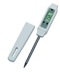 Temperatur:Kühllagerung:Wurstwarenmax. 5 °CThermometerDigitalanzeigeTemperatur:Fleisch/Geflügelmax. 4 °CThermometerDigitalanzeigeTemperatur:Fischmax. 2 °C in EisThermometerDigitalanzeigeTemperatur:Fischproduktemax. 5 °CThermometerDigitalanzeigeTemperatur:Milchproduktemax. 5 °CThermometerDigitalanzeigeTemperatur:vorgefertigte LMmax. 5 °C/gem. AufdruckThermometerDigitalanzeigeTemperatur:Tiefkühlproduktemind. -18 °CThermometerDigitalanzeige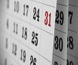 Zeit: Datierung/
HaltbarkeitQualitätFiFOSämtliche Produkte weisen ein Herstellungs-, eine genügende Mindesthaltbarkeits- oder Verbrauchsfrist auf.Vorproduzierte Speisen am Folgetag aufbrauchen!Frischprodukte auf Aussehen, Geruch, Konsistenz prüfen.Neue Ware unbedingt hinter vorhandener Ware einräumen!Keine neue mit angebrauchter Ware mischen! Anbruchsdatum vermerken.Tiefkühlware mit Vermerk TK, aufzutauende Ware mit Auftaudatum versehen.Sämtliche Produkte weisen ein Herstellungs-, eine genügende Mindesthaltbarkeits- oder Verbrauchsfrist auf.Vorproduzierte Speisen am Folgetag aufbrauchen!Frischprodukte auf Aussehen, Geruch, Konsistenz prüfen.Neue Ware unbedingt hinter vorhandener Ware einräumen!Keine neue mit angebrauchter Ware mischen! Anbruchsdatum vermerken.Tiefkühlware mit Vermerk TK, aufzutauende Ware mit Auftaudatum versehen.Etikettesensorische Prüfung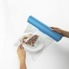 Schutz:VerpackungSauberkeitIntakte Verpackungen ohne Beschädigung.Trennung nach Produktegruppen.Vermeidung von Geruchsübertragung.Angebrochene Verpackungen dicht ver-schliessen.Trennung rein/unrein!Lebensmittelechte Materialien verwenden.Keine Verschmutzungen, Nässe, keine UngezieferspurenIntakte Verpackungen ohne Beschädigung.Trennung nach Produktegruppen.Vermeidung von Geruchsübertragung.Angebrochene Verpackungen dicht ver-schliessen.Trennung rein/unrein!Lebensmittelechte Materialien verwenden.Keine Verschmutzungen, Nässe, keine Ungezieferspurenoptische Prüfung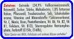 Deklaration:Inhalts-angabenHerkunftAllergeneAlle selbst produzierten Produkte sind beschriftet mit:SachbezeichnungVisumDatum
Alle Fertigprodukte weisen die Original-etikette aufAlle selbst produzierten Produkte sind beschriftet mit:SachbezeichnungVisumDatum
Alle Fertigprodukte weisen die Original-etikette aufEtiketteBeschriftung